Основные тенденции развития регистрируемого рынка труда Ленинградской областиза 9 месяцев 2016 года	В январе-сентябре 2016 года на рынке труда Ленинградской области в целом сохранялась стабильная ситуация. При этом к началу октября текущего года удалось обеспечить снижение безработицы. Отмечалась высокая активность жителей региона в поиске вариантов трудоустройства. Среди них: граждане, имевшие ранее возможность длительное время не работать, уволенные                  в связи с сокращением численности или штата работников, ликвидацией организаций.	На рынок труда Ленинградской области в поиске работы продолжали возвращаться граждане, работавшие в Санкт-Петербурге и других регионах, и уволенные по различным причинам. С начала 2016 года это 2,8 тыс. областных жителей (обратившиеся в службу занятости населения).Поддержанию стабильной ситуации на рынке труда Ленинградской области                          способствовала реализация Государственной программы Ленинградской области «Содействие занятости населения Ленинградской области» (далее – госпрограмма) (утверждена постановлением Правительства Ленинградской области от 7 декабря 2015 года № 466).В январе-сентябре 2016 года гражданами подано 68025 заявлений о предоставлении государственных услуг (далее – госуслуга).Получили госуслуги:по профессиональной ориентации - 16956 человек;по психологической поддержке – 1196 безработных граждан;	по социальной адаптации – 1039 человек;	по самозанятости - 486 человек;	по информированию о положении на рынке труда - 21823 человека и 2497 работодателей.Предложение рабочей силыВ январе-сентябре 2016 года жители Ленинградской области активно обращались в службу занятости за получением широкого перечня государственных услуг:подано 68025 заявлений о предоставлении различных государственных услуг, что на 532 заявления больше, чем в аналогичном периоде 2015 года;за содействием в поиске подходящей работы обратились 23583 человека, что на 75 человек больше, чем за 9 месяцев 2015 года.В начале октября 2016 года на учете в службе занятости состояло 5459 человек, ищущих работу, что на 298 человек меньше, чем в начале текущего года. Наименьшее число таких граждан состояло на учете в Приозерском муниципальном районе  – 86 человек, наибольшее                                во Всеволожском муниципальном районе – 719 человек.Cреди граждан, обратившихся в поиске подходящей работы, в январе-сентябре 2016 года: незанятых граждан – 59,3% (в январе-сентябре 2015 года – 61,7%);	женщин – 50,5% (в январе-сентябре 2015 года – 50,7%);молодежи в возрасте 14-29 лет - 55,3% (в январе-сентябре 2015 года – 54,2%);	граждан, уволенных в связи c ликвидацией организации, – 11,1% (в январе-сентябре 2015 года – 11,5%);	граждан, стремящихся возобновить трудовую деятельность после длительного (более года) перерыва, – 12,5% (в январе-сентябре 2015 года - 10,8%);	инвалидов – 5,3% (в январе-сентябре 2015 года – 5,5%) и т.д.Безработные гражданеВ начале 2016 года в службе занятости Ленинградской области на учете состояло 4538 безработных граждан.В январе-сентябре текущего года зарегистрировано безработными 8295 человек, в том числе:в январе – 723 человека; феврале – 1380 человек; марте – 1061 человек; апреле – 1111 человек; мае – 872 человека; июне – 748 человек; июле – 800 человек; августе – 765 человек; сентябре – 835 человек.Численность граждан, официально признанных безработными, осталась почти на уровне аналогичного периода прошлого года (на 2 человека меньше).За 9 месяцев 2016 года зарегистрировано от 169 безработных граждан в Приозерском муниципальном районе (2% от общей численности зарегистрированных безработных граждан) до 908 безработных граждан в Гатчинском муниципальном районе (10,9%).По всем причинам с регистрационного учета в январе-сентябре текущего года сняты 8936 безработных граждан, в том числе в связи с:трудоустройством – 4058 человек (45,4%);профессиональным обучением – 1342 человека (15%);по другим причинам – 3536 человек (39,6%).В начале октября 2016 года численность безработных граждан, зарегистрированных                   в службе занятости, составляла 3922 человека, что на 616 человек меньше, чем в начале 2016 года и на 181 человека меньше, чем в конце сентября 2015 года. Сокращение количества безработных граждан к началу октября 2016 года по сравнению                 с началом текущего года отмечено в 15 муниципальных районах и Сосновоборском городском округе. Крайне незначительное увеличение безработных граждан наблюдалось в муниципальных районах: Бокситогорском (на 5 человек), Кировском (на 3 человека).Состав безработных граждан В общей численности безработных граждан, состоявших на учете в службе занятости,                    в начале октября 2016 года (3922 человека):осуществлявших трудовую деятельность – 3686 человек (94%), из них:
по причинам прекращения трудовой деятельности:уволенные по собственному желанию – 1875 человек (50,9%);уволенные по соглашению сторон – 331 человек (9%);уволенные в связи с ликвидацией организации, либо прекращением деятельности индивидуальным предпринимателем – 883 человека (24%);уволенные с государственной службы – 100 человек (2,7%).по профессионально-квалификационному составу (из 3686 безработных граждан):работавшие по профессии рабочего – 2213 человек (60%);работавшие на должности служащего – 1473 человека (40%);по возрасту (из 3922 безработных граждан):16-17 лет – 8 человек (0,2%);18-19 лет – 78 человек (2%);20-24 года – 241 человек (6,1%);25-29 лет – 340 человек (8,7%);30-49 лет – 1950 человек (49,7%);50 лет и старше – 1305 человек (33,3%);по образованию (из 3922 безработных граждан):высшее образование – 1063 человека (27,1%);среднее проф. образование – 1732 человека (44,2%);среднее общее образование – 672 человека (17,1%);основное общее образование – 414 человек (10,6%);не имеющие основного общего образования – 41 человек (1%);по отдельным категориям граждан (из 3922 безработных граждан):родителей, имеющих несовершеннолетних детей, всего – 933 человека (23,8%);инвалидов – 569 человек (14,5%);граждан предпенсионного возраста – 477 человек (12,2%);граждан, стремящихся возобновить трудовую деятельность после длительного перерыва (более одного года), – 463 человека (11,8%);граждан, впервые ищущих работу (ранее не работавших), – 236 человек (6%).Распределение численности отдельных категорий безработных граждан по продолжительности периода безработицыСредняя продолжительность периода безработицы в целом по Ленинградской области           к началу октября 2016 года незначительно увеличилась - до 4,6 месяца (в начале текущего года - 4,3 месяца).Уровень регистрируемой безработицыУровень регистрируемой безработицы в Ленинградской области на 01.10.2016 имел значение 0,40%, сократившись:на 0,06 процентных пункта (п/п) по сравнению с началом 2016 года (0,46%); на 0,02 п/п по сравнению с 01.10.2015 (0,42%). При среднеобластном уровне регистрируемой безработицы в начале октября 2016 года 0,40%, по территориям этот показатель имел значение: от 0,17% во Всеволожском муниципальном районе до 1,10% в Бокситогорском муниципальном районе.К началу текущего года снижение уровня регистрируемой безработицы отмечено в 15 муниципальных районах и Сосновоборском городском округе. Незначительное увеличение (на 0,1 процентного пункта) в Бокситогорском и Кировском муниципальных районах.По 9 территориям уровень регистрируемой безработицы ниже среднеобластного значения.Ленинградская область, по-прежнему, входила в ограниченное число субъектов в РФ, имевших минимальный уровень регистрируемой безработицы.На 01.10.2016 только в Ленинградской области и г. Санкт-Петербург этот показатель – 0,4%, в г. Севастополе – 0,2%.Спрос на рабочую силуВ январе-сентябре 2016 года взаимодействие с работодателями, в части предоставления информации о потребности в рабочей силе и подбора необходимых кадров, оставалось одним 
из важных направлений деятельности службы занятости. По заявкам работодателей, в соответствии с их критериями, специалисты службы занятости осуществляли подбор работников нужной профессии и квалификации.В начале 2016 года служба занятости располагала информацией о 12764 вакансиях, предоставленных 1184 работодателями.В январе-сентябре 2016 года работодателями: заявлены 52212 новых вакансий;сняты с учета по различным причинам, в том числе в связи с трудоустройством на них граждан, 46599 вакансий. С середины 1 квартала  текущего года спрос на рабочую силу начал постепенно восстанавливаться.В начале октября 2016 года текущий спрос на рабочую силу составлял 18377 вакансий,                  что на 5613 вакансий больше, чем в начале 2016 года (12764 вакансии).По территориям заявленные вакансии распределились следующим образом: от 71 единицы (0,4% от текущего спроса на рабочую силу) в Лодейнопольском муниципальном районе до 3161 единицы (17,2%) в Кингисеппском муниципальном районе. Из 18377 заявленных работодателями вакансий (текущий спрос) для трудоустройства рабочих предлагались 13235 вакансий (72%), для инженерно-технических работников и служащих –5142 вакансии (28%).Среди всех отраслей экономики, наибольшую потребность в кадрах испытывала сфера «обрабатывающие производства» – 4032 вакансии (21,9% от общего числа вакансий – 18377 единиц), далее по видам экономической деятельности:строительство – 4023 вакансии (21,9%);государственное управление и обеспечение военной безопасности – 1675 вакансий (9,1%);здравоохранение и предоставление социальных услуг – 1555 вакансий (8,5%);оптовая и розничная торговля, ремонт автотранспортных средств – 1415 вакансий (7,7%); операции с недвижимым имуществом, аренда и предоставление услуг – 1367 вакансий (7,4%);транспорт и связь – 1292 вакансии (7%);сельское хозяйство, охота и лесное хозяйство – 1088 вакансий (5,9%);образование – 468 вакансий (2,6%);добыча полезных ископаемых – 387 вакансий (2,1%);предоставление прочих коммунальных, социальных и персональных услуг – 296 вакансий (1,6%);гостиницы и рестораны – 270 вакансий (1,5%);финансовая деятельность – 249 вакансий (1,4%);производство и распределение электроэнергии газа и воды – 248 вакансий (1,4%) и т.д.По 20 наименованиям наиболее востребованных рабочих профессий заявлено 6365 вакансий (34,6% от текущего спроса на рабочую силу). Предложение рабочей силы по этой группе профессий в 4,4 раза меньше. Наиболее востребованные рабочие профессии (количество вакансий): 
слесарь – 1000, швея – 745, монтажник – 624, водитель – 554, оператор – 541, сварщик – 426, машинист – 421, электрик, электромонтер – 273, плотник – 269, стропальщик – 233, продавец – 220, каменщик – 220, маляр, штукатур – 208, повар – 177, токарь – 130, станочник – 91, тракторист – 83, электромонтажник – 73, столяр – 41, фрезеровщик – 36.По 20 наименованиям наиболее востребованных должностей инженерно-технических работников и служащих заявлено 3802 вакансии (20,7% от текущего спроса на рабочую силу). Предложение рабочей силы по этой группе профессий в 2,3 раза меньше.Наибольшая потребность (количество вакансий): по врачам – 686, инженерам – 586, военнослужащим – 531 медицинским сестрам – 442, агентам – 210, мастерам – 191, фельдшерам – 179, педагогам (преподавателям, учителям) – 151, техникам – 141, полицейским (следователям) – 136, менеджерам – 115, кассирам – 91, механикам – 81, охранникам – 65, бухгалтерам – 56, воспитателям – 55, инспекторам – 28, администраторам – 27, технологам – 18, экономистам – 13.Сохранялся высокий спрос на неквалифицированных работников. 
По 20 наименованиям наиболее востребованных профессий этой группы заявлено 2804 вакансии (15,3% от текущего спроса на рабочую силу). Предложение рабочей силы по этой группе профессий в 3,3 раза меньше.Работодателями предоставлена информация о потребности в 1302 рабочих, (включая подсобных рабочих, кухонных рабочих, дорожных рабочих, рабочих), 394 стрелках, 371 уборщике, 129 укладчиках (упаковщиках), 114 монтерах (пути), 71 дворнике, 70 грузчиках, 65 кладовщиках, 62 сортировщиках, 52 санитарах, 44 мойщиках, 42 овощеводах, 24 животноводах, 22 сторожах,17 фасовщиках, 17 почтальонах, 8 помощниках воспитателя. Из 18377 вакансий:1073 вакансии (5,8%) предоставлены работодателями, представлявшими муниципальные виды собственности, 3507 вакансий (19,1%) – государственные формы собственности и 13797 вакансий (75,1%) – другие формы собственности.Трудоустройство гражданПри содействии службы занятости в январе-сентябре 2016 года на все виды работ трудоустроено 16166 человек, что на 564 человека больше, чем в аналогичном периоде 2015 года.Эффективность трудоустройства граждан (отношение трудоустроенных граждан к ищущим работу гражданам, обратившимся в соответствующем периоде) является одним из основных показателей оценки работы службы занятости. В январе-сентябре 2016 года этот показатель увеличился до 68,5% (в январе-сентябре 2015 года – 66,4%).В 10 филиалах государственных казенных учреждениях Ленинградской области (далее – ГКУ ЦЗН ЛО) этот показатель выше среднеобластного значения: Выборгском (70,1%), Гатчинском (70,5%), Приозерском (73,6%), Волховском (74,5%), Всеволожском (74,9%), Тосненском (75,2%), Кировском (77,9%), Ломоносовском (79,2%), Сосновоборском (79,9%), Тихвинском (83,6%).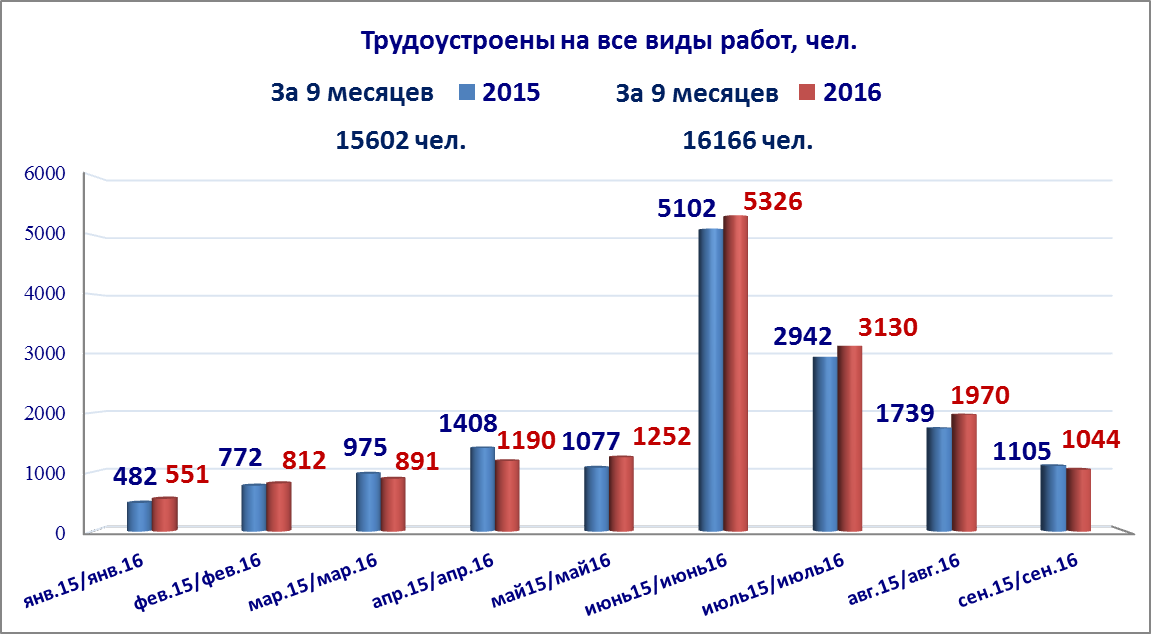 Временное трудоустройство безработных граждан, испытывающих трудности в поиске работыЗа 9 месяцев 2016 года на временные работы трудоустроено 164 безработных гражданина, испытывающих трудности в поиске работы, из них: 107 человек – инвалиды; 43 человека – граждане предпенсионного возраста; 16 человек – родители, имеющие несовершеннолетних детей. Завершили участие во временных работах 137 безработных граждан.Временное трудоустройство несовершеннолетних граждан в возрасте от 14 до 18 лет в свободное от учебы времяНа временные работы за 9 месяцев 2016 года трудоустроено 9007 несовершеннолетних граждан в возрасте от 14 до 18 лет в свободное от учебы время, из них:6122 подростка – городские жители;2885 подростков – сельские жители.По отдельным категориям:8617- учащихся школ;390 - студенты;72 подростка – лица из числа детей сирот, детей, оставшихся без попечения родителей;46 подростков – инвалиды.Подростки занимались благоустройством территорий предприятий (организаций)                         и населённых пунктов; подготовкой и проведением культурных и спортивных мероприятий; оказывали социальную помощь на дому (патронажная служба) гражданам пожилого возраста, ветеранам и участникам Великой Отечественной войны.Общественные работыНа общественные работы трудоустроено 1212 граждан.Среди приступивших к оплачиваемым общественным работам: 878 человек - безработные граждане; 157 человек – инвалиды; 112 человек – граждане, стремящиеся возобновить трудовую деятельность после длительного (более года) перерыва; 98 человек – граждане, впервые ищущие работу, из них: 80 человек – не имеющие квалификации.Завершили участие в общественных работах 994 человека.Самозанятость безработных гражданВ ГКУ ЦЗН ЛО продолжена работа по оказанию помощи в определении приоритетных направлений организации собственного дела, важных для развития социально-экономической инфраструктуры муниципальных образований, направлению безработных граждан на обучение основам предпринимательства.	За 9 месяцев 2016 года: 	оказана госуслуга по содействию самозанятости 486 безработным гражданам; зарегистрировали предпринимательскую деятельность в качестве индивидуальных предпринимателей 60 человек; оказана единовременная финансовая помощь при государственной регистрации                            49 безработным гражданам;предоставлена единовременная финансовая помощь на подготовку документов                 для государственной регистрации предпринимательской деятельности 48 безработным гражданам.Организовано и проведено 10 семинаров по содействию самозанятости для 87 безработных граждан (Бокситогорский, Всеволожский, Киришский, Лодейнопольский, Ломоносовский, Лужский, Приозерский, Сланцевский, Тихвинский ГКУ ЦЗН ЛО).Содействие занятости молодежиВ январе-сентябре 2016 года в службу занятости обратилось 13053 человека  в возрасте 14-29 лет, из них: трудоустроено 10911 человек (83,6%). Молодые граждане получили комплекс госуслуг:по профессиональной ориентации – 12225 человек в возрасте 14-29 лет;по профессиональному обучению – 515 человек в возрасте 16-29 лет; по психологической поддержке – 215 человек в возрасте 16-29 лет;по социальной адаптации безработных граждан на рынке труда – 206 человек в возрасте    16-29 лет;по содействию самозанятости безработных граждан – 107 человек в возрасте 18-29 лет;по временному трудоустройству безработных граждан в возрасте от 18 до 20 лет, имеющих среднее профессиональное образование и ищущих работу впервые, – 14 человек.Продолжили работу три отраслевые молодежные биржи труда на базе высших учебных заведений: в ФГОУ ВПО «Санкт-Петербургский аграрный университет» в г. Пушкине,                    в АОУ ВПО ЛО «Государственный институт экономики, финансов, права и технологий»                      в г. Гатчина, в АОУ ВПО «Ленинградский государственный университет им. А.С. Пушкина».Для учащихся выпускных классов общеобразовательных организаций проведены 13 ярмарок профессий, учебных и рабочих мест с целью оказания профориентационных услуг по выбору сферы деятельности, профессии, учебного заведения.В ярмарках приняли участие 3616 школьников и более 100 профессиональных образовательных организаций Ленинградской области и Санкт-Петербурга.Предоставление социальных гарантий гражданам – одиноким, многодетным родителям, а также родителям, воспитывающим детей-инвалидов.Реализация мероприятий по содействию занятости женщин, воспитывающих несовершеннолетних детей, в том числе находящихся в отпуске по уходу за ребенком             до достижения им трех летЗа 9 месяцев 2016 года за содействием в поиске подходящей работы в службу занятости обратились 192 человека из числа одиноких, многодетных родителей, а также родителей, воспитывающих детей-инвалидов, из них: одинокие родители – 100 человек; многодетные родители – 86 человек; родители, воспитывающие детей-инвалидов – 6 человек.Трудоустроено 67 граждан, относящихся к указанным категориям, в том числе: одинокие родители – 37 человек; многодетные родители – 28 человек; родители, имеющие детей-инвалидов – 2 человека.Приступили к профессиональному обучению и дополнительному профессиональному образованию по направлению службы занятости: одинокие родители – 13 человек; многодетные родители – 16 человек; родители, имеющие детей-инвалидов – 4 человека.За содействием в поиске подходящей работы обратились 2212 женщин, имеющих несовершеннолетних детей (67,1% от числа обратившихся родителей, имеющих несовершеннолетних детей). Трудоустроена 1041 женщина, имеющая несовершеннолетних детей (47,1% от общего количества женщин, имеющих несовершеннолетних детей, обратившихся за содействием в поиске подходящей работы).В феврале 2016 года проведен опрос 1406 неработающих женщин, воспитывающих несовершеннолетних детей, в том числе: находящихся в отпуске по уходу за ребенком                   до достижения им возраста трех лет и проживающих в Ленинградской области, с целью выявления потребности в трудоустройстве и в профессиональном обучении. Опрошенные женщины имели: 619 детей (35,5%) в возрасте до трех лет, 1127 детей (64,5%) в возрасте от трех лет                               и до совершеннолетия.В момент опроса в отпуске по уходу за ребенком находилось 469 женщин (33,4% от общего числа опрошенных), из них: 265 женщин находились в отпуске продолжительностью                        до 18 месяцев, 204 женщины – более 18 месяцев. Желание приступить к трудовой деятельности до исполнения ребенку трех лет выразили 265 женщин (56,5% от общего количества женщин, находящихся в отпуске по уходу за ребенком), из них: 177 женщин пожелали пройти профессиональное обучение.Из 1406 опрошенных женщин, воспитывающих несовершеннолетних детей, имели желание трудоустроиться 878 женщин (62,4%), не изъявили желание работать 528 женщин (37,6%).Из нуждающихся в трудоустройстве женщин состояли на учете в службе занятости 536 женщин (61% от общего количества желающих трудоустроиться женщин).Результаты анкетирования учитываются службой занятости при организации работы с данной категорией граждан в течение 2016 года.Трудоустройство инвалидовЗа 9 месяцев 2016 года в службу занятости обратились за содействием в поиске подходящей работы 1241 человек, относящихся к категории инвалидов (5,3% от всех обратившихся граждан).Трудоустроено 498 граждан, имеющих инвалидность (40,1% от числа обратившихся инвалидов).На 01.10.2016 на учете в службе занятости состояло 569 безработных граждан, относящихся к категории инвалидов. Граждане, относящиеся к категории инвалидов, получили следующие госуслуги:по профессиональной ориентации – 866 граждан или 5,1% от общей численности граждан, получивших данную госуслугу;по психологической поддержке безработных граждан – 483 человека или 40,4% от общей численности безработных граждан, получивших данную госуслугу;по социальной адаптации безработных граждан на рынке труда – 349 человек                           или 33,5%  от общей численности безработных граждан, получивших данную госуслугу;по организации оплачиваемых общественных работ - 157 человек или 12,9% от общей численности граждан, получивших данную госуслугу;по содействию самозанятости безработных граждан – 43 человека или 8,8% от общей численности безработных граждан, получивших данную госуслугу.К профессиональному обучению и дополнительному профессиональному образованию приступили 85 человек или 6,3% от общей численности безработных граждан, получивших данную госуслугу.Профессиональное обучение безработных инвалидов осуществлялось по 24 профессиям (специальностям), востребованным на рынке труда: кладовщик, оператор котельной, охранник, парикмахер, водитель погрузчика, повар, электромонтер, лифтер, маникюрша, машинист экскаватора, продавец, маляр, штукатур, специалист по сметному делу и договорным отношениям в строительстве, бухгалтер (повышение квалификации по программе «1С: Бухгалтерия») и т.д.Трудоустроено на временные работы безработных граждан, испытывающих трудности                    в поиске работы, – 107 инвалидов или 65,2% от общей численности безработных граждан, получивших данную госуслугу. Заявленная работодателями потребность для трудоустройства инвалидов в счет квот составила 2344 человека.Контроль за приемом на работу инвалидов, в пределах установленной квоты, осуществляется комитетом по труду и занятости населения Ленинградской области (далее –комитет) посредством проведения плановых проверок юридических лиц, индивидуальных предпринимателей. В рамках реализации мероприятия госпрограммы «Создание рабочих мест для трудоустройства инвалидов с целью их интеграции в общество» в 2016 году планируется создание 74 рабочих мест для трудоустройства незанятых инвалидов. За 9 месяцев 2016 года 32 работодателями Ленинградской области создано 38 рабочих мест для трудоустройства инвалидов.С 26 апреля 2016 года в рамках госпрограммы реализуется мероприятие «Содействие трудоустройству инвалидов, обратившихся в службу занятости населения за содействием в поиске подходящей работы», в соответствии с которым планируется компенсация расходов работодателей на выплату заработной платы трудоустроенного инвалида и доплату 
за наставничество сотруднику работодателя, на которого возлагаются обязанности
по осуществлению контроля за осуществлением трудоустроенным инвалидом трудовой деятельности, по оказанию помощи в исполнении инвалидом его функциональных обязанностей, 
а также в получении им необходимых профессиональных навыков. За 9 месяцев 2016 года в мероприятии участвовали 22 человека.Занятость граждан, проживающих в сельской местностиВ январе-сентябре 2016 года в службу занятости обратилось 6932 сельских жителя,  из них: трудоустроено 4865 человек (70,2%), в том числе: 1090 безработных граждан. Службой занятости использовался комплекс мер, способствовавших повышению конкурентоспособности и трудоустройству жителей сельской местности.Из числа безработных граждан - жителей сельской местности:получили госуслугу по профессиональной ориентации – 5496 человек;приступили к профессиональному обучению – 330 человек;получили госуслугу по социальной адаптации – 322 человека; получили госуслугу по психологической поддержке – 312 человек;приняли участие в общественных работах – 330 человек;получили госуслугу по содействию самозанятости – 131 человек. Для информирования населения о ситуации с занятостью специалисты службы занятости выезжали в сельские поселения, проводили встречи с жителями, в том числе: с молодежью 
в школах, осуществляли выездные приемы для граждан, ищущих работу.Информирование жителей сельской местности осуществлялось также через средства массовой информации (далее - СМИ).Вовлечение в организуемые службой занятости мероприятия по снижению социальной напряженности на рынке труда сельских поселений, позволило повысить мотивацию сельских жителей к труду и поддержать их материально в период временного отсутствия работы.На 01.10.2016:в «банке» вакансий службы занятости находилось 1096 вакансий, предоставленных предприятиями агропромышленного комплекса (6% от общего количества вакансий); на учете состояли 1159 безработных граждан, проживающих в сельской местности (на 147 человек меньше, чем в начале текущего года).Занятость лиц, освобожденных из учреждений, исполняющих наказаниеЗа 9 месяцев 2016 года в службу занятости обратилось 178 человек, освобожденных                     из учреждений, исполняющих наказание в виде лишения свободы, из них: трудоустроено 52 человека (29,2%). Работа по содействию трудоустройству лиц, отбывших наказание в местах лишения свободы, службой занятости начинается еще до их освобождения. Ведется переписка                                     с администрациями исправительных учреждений, в которых отбывают наказание граждане, имеющие регистрацию в районах Ленинградской области.По запросам администраций исправительных учреждений, специалисты ГКУ ЦЗН ЛО представляют сведения о вакансиях по имеющимся у граждан профессиям либо перечни вакансий, не требующих квалификации, а также информацию о возможности трудоустройства                                 на общественные и временные работы. В учреждения исполнения наказания специалистами службы занятости направлено 1112 писем.Безработные граждане, из числа отбывших наказание в виде лишения свободы, получили госуслуги:по профессиональной ориентации – 53 человека;по психологической поддержке – 11 человек;по социальной адаптации – 11 человек.1 безработный гражданин, освобожденный из учреждения, исполняющего наказание в виде лишения свободы, принял участие во временных работах.В соответствии с Соглашением о сотрудничестве и совместной работе комитета                                и Управления Федеральной службы исполнения наказания по Санкт-Петербургу и Ленинградской области по содействию занятости лиц, подлежащих освобождению и освободившихся из учреждений, исполняющих наказание в виде лишения свободы, в 2016 году специалисты ГКУ ЦЗН ЛО 9 раз посетили исправительные учреждения ГУФСИН по Санкт-Петербургу                                 и Ленинградской области. 176 гражданам, подлежащим освобождению, предоставлена информация о состоянии рынка труда, наиболее востребованных профессиях на рынке труда, а так же о предоставляемых службой занятости государственных услугах.Специалисты ГКУ ЦЗН ЛО провели приём 332 граждан, осуждённых к мерам наказания,           не связанным с лишением свободы, в УИИ. После данных приемов и по личной инициативе за консультацией в центры занятости населения обратились 198 человек, состоящих на учёте в УИИ, которым предоставлена информация о положении на рынке труда, о вакансиях                                      и о госуслугах.   За 9 месяцев 2016 года специалисты ГКУ ЦЗН ЛО провели 13 специализированных ярмарок вакансий.Профессиональное обучение и дополнительное профессиональное образование по направлению службы занятости населения 	В январе-сентябре 2016 года приступили к профессиональному обучению                                        и дополнительному профессиональному образованию (далее – профессиональное обучение)                       по направлению службы занятости 1595 человека, в том числе: 1342 безработных гражданина, 171 женщина в период отпуска по уходу за ребёнком до достижения им возраста трёх лет и 82 незанятых гражданина, которым в соответствии с законодательством Российской Федерации назначена страховая пенсия по старости и которые стремятся возобновить трудовую деятельность.Профессиональное обучение безработных граждан осуществлялось по 77 профессиям (специальностям), пользующимися спросом на рынке труда: водитель погрузчика, парикмахер, повар, кладовщик, электромонтер, машинист экскаватора, машинист автомобильного крана, машинист бульдозера, водители категорий «С», «Д», «Е», маникюрша, охранник, электрогазосварщик, специалист кадровой службы, оператор котельной, оператор станков                           с программным управлением, маляр, монтажник радиоэлектронной аппаратуры, компьютерное проектирование и моделирование, оператор швейного оборудования, продавец, специалист                      по сметному делу и договорным отношениям в строительстве, слесарь-сантехник, лифтер и др.Доля безработных граждан, обучавшихся рабочим профессиям - 72,5%.Эффективность профессионального обучения – 99,7%.Профессиональное обучение женщин осуществлялось под конкретные рабочие места 
по 31 образовательной программе: парикмахер, бухгалтер, 1С-бухгалтерия, 1С: Предприятие, маникюрша, маникюрша-педикюрша, специалист кадровой службы, складской учет на ПК, повар, кондитер, компьютерное проектирование и моделирование, специалист по сметному делу                          и договорным отношениям, логистик, медицинский массаж и др.Профессиональное обучение незанятых граждан, которым в соответствии                                с законодательством Российской Федерации назначена страховая пенсия по старости                            и стремящимся возобновить трудовую деятельность, осуществлялось по 21 профессии (специальности), пользующимся спросом на рынке труда региона: охранник, оператор котельной, парикмахер, кладовщик, электромонтер, водитель погрузчика, повар, маляр, маникюрша, сметное дело, бухгалтер (повышение квалификации по программе 1С: Бухгалтерия), медицинская сестра (повышение квалификации) и др.Профессиональная ориентация и психологическая поддержкаВ январе-сентябре 2016 года гражданам оказаны 16956 госуслуг по организации профессиональной ориентации граждан в целях выбора сферы деятельности (профессии), трудоустройства, прохождения профессионального обучения и получения дополнительного профессионального образования (далее – профориентационная услуга).Основные получатели профориентационных госуслуг:граждане в возрасте 14-29 лет – 12225 услуг;безработные граждане - 4028 услуг;	граждане, стремящиеся возобновить трудовую деятельность после длительного (более года) перерыва, – 1009 услуг;	граждане, уволенные в связи с ликвидацией организации или сокращением штата работников, – 1071 услуга;граждане, относящиеся к категории инвалидов, – 866 услуг;граждане предпенсионного возраста – 530 услуг.Учащимся образовательных организаций оказано 9909 профориентационных госуслуг, 
в том числе: в рамках проведения ярмарок вакансий и учебных рабочих мест – 2645 услуг. Воспитанникам детских домов и школ-интернатов оказано 215 профориентационных госуслуг.На базе передвижного центра профориентации прошли профориентационное тестирование и получили индивидуальные рекомендации психологов службы занятости по выбору профессии, сферы деятельности 1039 человек, в том числе: 666 учащихся школ (из них:197 учащихся сельских (деревенских) школ).  На 01.10.2016 заключены соглашения с 214 работодателями об оказании услуг                                по профессиональной диагностике кандидатов на вакантные рабочие места, в рамках которых протестированы 192 соискателя.Для 1116 обучающихся общеобразовательных организаций при содействии ГКУ ЦЗН ЛО проведены 52 экскурсии на предприятия и в организации Ленинградской области.Безработным гражданам оказаны 1196 госуслуг по психологической поддержке, основными целями которой являются активизация позиции гражданина по поиску работы, помощь                              в преодолении психологических барьеров, препятствующих трудоустройству.Основные категории безработных граждан, получивших госуслугу:	граждане, относящиеся к категории инвалидов, - 483 услуги;	граждане, стремящиеся возобновить трудовую деятельность после длительного (более года) перерыва, – 247 услуг;	граждане, уволенные в связи с ликвидацией организации или сокращением штата работников, – 190 услуг.Социальная адаптация безработных граждан на рынке трудаСоциальная адаптация безработных граждан направлена на оказание практической помощи безработным гражданам в выработке эффективного поведения на рынке труда, путем обучения                    и отработки навыков поиска работы, организации поиска работы, а также на повышение мотивации граждан к труду. За 9 месяцев 2016 года госуслугу по социальной адаптации безработных граждан                         на рынке труда получили 1039 человек, из них: 548 женщин (52,7%); 349 инвалидов (33,6%);                     206 граждан в возрасте 16-29 лет (19,9%); 160 граждан, стремящихся возобновить трудовую деятельность после длительного (более года) перерыва в работе (15,4%).Ярмарки вакансийГКУ ЦЗН ЛО организовано и проведено 247 ярмарок вакансий, участниками которых стали 13268 человек, более 200 работодателей и 100 учебных заведений.Информацию о проведении ярмарок вакансий через СМИ и по информационным сетям общего пользования получили 353 тыс. человек. Среди ярмарок: 10 районных, 7 межрайонных, 2 городских, 2 отраслевых, 3 дистанционные и 87 мини-ярмарок, а также 40 ярмарок для молодежи, из них: 13 ярмарок профессий и учебных рабочих мест. Часть мини-ярмарок носила специализированный характер: 42 – для инвалидов; 17 – для пенсионеров и лиц предпенсионного возраста; 13 – для лиц, вернувшихся из мест лишения свободы и отбывающих наказание условно; 11 – для женщин; 10 – для организации общественных работ; 2 – для организации временных и сезонных работ; 1 – для сельского населения.Информирование населения и работодателейЗа 9 месяцев 2016 года в организации информирования населения Ленинградской области использовались различные электронные средства информации, как наиболее доступные, информативные и оперативные. Продолжал эффективно функционировать официальный сайт комитета - www.job.lenobl.ru, на котором размещалась: ежедневная информация по всем вопросам деятельности службы занятости, по развитию ситуации на рынке труда Ленинградской области, сведения о проводимых мероприятиях, нормативные документы, «банк» вакансий Ленинградской области. На сайт добавлена вкладка «анонсы», где публикуется информация о предстоящих мероприятиях службы занятости.Отдельно представлены и регулярно обновлялись вакансии: с предоставлением                  жилья, для лиц с ограниченными возможностями, для временного трудоустройства                 несовершеннолетних граждан в возрасте от 14 до 18 лет в свободное от учебы время. Ежедневно на сайте комитета размещалась информация о мероприятиях, проводимых службой занятости; наглядные примеры тех, кто принял участие в программах службы занятости. Активно публикуются истории успеха в рамках проекта «Займись делом», трудоустройства инвалидов - граждане смело рассказывают о себе и становятся наглядным примером работы биржи труда.Продолжает расширяться группа комитета в социальных сетях «Вконтакте» https://vk.com/ktzn_lo, на новости которой подписались уже 224 человека. Количество подписчиков с каждым днем увеличивается. Активно продолжает свою работу профиль комитета в социальной сети «Инстаграм» https://www.instagram.com/ktzn_lo/, где ежедневно публикуются фотоотчеты с мероприятий и краткая информация о прошедших событиях со ссылкой на основной сайт комитета. За 9 месяцев 2016 года на странице «Инстаграм» размещено 268 публикаций.Летом текущего года комитет открыл свое официальное представительство в социальной сети «Facebook» https://www.facebook.com/groups/1654758288183858/. На сегодняшний день в группе более 80 участников, число желающих вступить в группу постепенно увеличивается. Комитет стремится быть открытым и доступным для всех пользователей Интернета. Сохранение и формирование перспективного кадрового потенциала на территории Ленинградской области – главная цель службы занятости. Социальные сети позволяют привлечь внимание молодого поколения к работе комитета и оперативно освещать информацию                     о ситуации на рынке труда. Подписчики имеют возможность задавать интересующие вопросы специалистам службы занятости, что позволит гражданам получать нужную информацию оперативно в онлайн режиме. Продолжает работу канал YouTube комитета, где размещаются репортажи, интервью, новостные сюжеты, связанные с работой службы занятости, выступления руководителей, в том числе ролики о создании рабочих мест для инвалидов с реальными героями и работодателями.Кроме того, эффективно использовались СМИ регионального и районного масштабов. Размещено более 400 материалов: объявлений о предстоящих ярмарках вакансий, постоянно обновляется информация о количестве свободных рабочих мест, освещаются мероприятия службы занятости.В газетах Санкт-Петербурга и Ленинградской области (газета «Вести», «Труд», «Профессия», «РБК», «Российская газета», «Деловой Петербург», «Маяк» и т.д.) размещены информационные материалы, а также выступления руководителей и специалистов службы занятости. Информация о работе комитета регулярно появлялась и в интернет-изданиях: «Online47.ru», «47news». 	Во всех ГКУ ЦЗН ЛО функционировали информационные киоски, телефоны «горячей линии», табло «бегущая строка», предоставляющие наиболее важную для клиентов информацию (время работы, перечень предоставляемых услуг и т.д.). Еженедельно ГКУ ЦЗН ЛО отправляют информацию о наличии рабочих мест в местные СМИ.Во всех ГКУ ЦЗН ЛО созданы публичные точки коллективного доступа к Интернету                    на основе технологии Wi-Fi. Проект нацелен на возможность бесплатного доступа к Интернету социально незащищенных категорий населения. Ежедневно служба занятости изучает отчет                    по авторизациям. В первую очередь жители региона получают возможность доступа к общероссийской базе вакансий, порталу государственных и муниципальных услуг, а также к информации                               о деятельности органов исполнительной власти Ленинградской области и органов местного самоуправления.Информирование осуществлялось также через конференции, выступления, интервью руководителя службы занятости и его заместителей, специалистов подразделений на различных радиостанциях и телеканалах, публикации материалов на страницах журналов, газет, включая общероссийские издания. За 9 месяцев 2016 года на сайте комитета опубликовано 256 информационных                                  и аналитических материалов. На радио 91 раз размещена информация о вакансиях, информация                  о предстоящих мероприятиях службы занятости. На телевидении 112 информационных материалов.Председатель комитета выступил в качестве респондента на Первом канале, канале Россия, ЛОТ, в районных СМИ: Бокситогорское ТВ, Лужское, «Ореол» и др. Комментарии руководителя регулярно появляются на порталах 47news; online 47; в газете «Деловой Петербург».Продолжено сотрудничество с бесплатной газетой «Работа в Ленинградской области». Ежемесячно направлялось для публикации вакансии по широкому перечню профессий                   и информационные материалы. В данном издании регулярно размещались информационные материалы и статьи о ярмарках вакансий, выездах мобильной службы занятости, решениях с заседаний комиссий по вопросам занятости, анонсы мероприятий, а также интервью с председателем комитета. Регулярно выходит приложение к газете «Работа в Ленобласти» - «Рынок труда», где публикуется наиболее важная информация, связанная с деятельностью службы занятости.Социальные выплаты безработным гражданам          За 9 месяцев 2016 года пособие по безработице выплачено 11786 безработным гражданам, что на 691 человека больше, чем за аналогичный период 2015 года (11095 человек).Величина среднего размера пособия по безработице за 9 месяцев 2016 года - 3773,98 руб., что на 5,1% меньше по сравнению с аналогичным  периодом 2015 года (3967,40 руб.). Увеличилось количество безработных граждан, получавших пособие 
по безработице в минимальном размере. В 2016 году доля этой категории граждан -  35,9%, в 2015 году – 33,2%. Количество граждан, которым выплачивалась стипендия в период прохождения профессионального обучения и получения дополнительного профессионального образования                      по направлению службы занятости, составляло 1305 человек, что на 139 человек больше,                         по сравнению с аналогичным периодом 2015 года (1166 человек). Величина среднего размера стипендии, выплачиваемой в период прохождения профессионального обучения и получения дополнительного профессионального образования                   по направлению органов службы занятости, составляла 3390,84 руб., что на 3,2% меньше,                        чем за аналогичный период 2015 года (3502,64 руб.).	Количество граждан, получавших стипендию в минимальном размере, незначительно увеличилось, по сравнению с аналогичным периодом 2015 года. 
Доля этой категории граждан - 52,6%.	Досрочные пенсии выплачены 164 безработным гражданам, за аналогичный период 2015 года - 191 безработному гражданину.	Материальная помощь в период прохождения профессионального обучения и получения дополнительного профессионального образования  по направлению  службы занятости оказана 24 гражданам, за аналогичный период 2015 года – 63 гражданам; в связи с истечением установленного периода выплаты пособия по безработице 1 гражданину, в 2015 году материальная помощь этой категории граждан не оказывалась.Социальное партнерство в сфере трудаЗа 9 месяцев 2016 года зарегистрированы 15 соглашений в сфере труда и 459 коллективных договоров и дополнений и изменений к коллективным договорам. Впервые зарегистрированы 37 коллективных договоров.На 01.10.2016 в Ленинградской области действует 45 соглашений в сфере труда и 1505 коллективных договоров организаций области. Численность работников, охваченных коллективными договорами, составляет 216,5 тыс. человек. Проведено 5 заседаний Ленинградской областной трехсторонней комиссии 
по регулированию социально-трудовых отношений (далее - ЛОТК), на которых рассматривались вопросы создания новых бизнесов в сфере народных художественных промыслов и ремесел, высокопроизводительных рабочих мест в Ленинградской области, развития малых форм  хозяйствования в агропромышленном комплексе Ленинградской области, ситуация на рынке труда Ленинградской области,  перспективы социально-экономического развития Ленинградской области в 2016 году, План мероприятий по проведению в 2016 году регионального этапа всероссийского конкурса «Российская организация высокой социальной эффективности», итоги регионального этапа конкурса, основные параметры проекта областного бюджета Ленинградской области на 2017 год и плановый период 2018 и 2019 годов, другие вопросы.	В рамках ЛОТК проведены коллективные переговоры по подготовке проекта обязательств сторон на 2017 год к Ленинградскому областному трехстороннему соглашению на 2016-2018 годы.Проведено 14 заседаний рабочей группы по мониторингу своевременности и полноты выплаты заработной платы хозяйствующими субъектами Ленинградской области, образованной  распоряжением комитета от 14.03.2016 №17, в состав которой вошли представители  комитета, Государственной инспекции труда в Ленинградской области и комитета по социальной защите населения Ленинградской области.Продолжается проведение мониторинга снижения неформальной занятости и легализации трудовых отношений на территории Ленинградской области.Величина прожиточного минимума на душу населения и по основным социально-демографическим группам населения за IV квартал 2015 года, I квартал и  II квартал 2016 года утверждены постановлениями Правительства Ленинградской области, соответственно,                              от 01.02.2016 № 22, от 30.05.2016 № 166 и 18.08.2016 № 310.Охрана трудаЗа 9 месяцев 2016 года в организациях Ленинградской области удалось сохранить положительную динамику к снижению производственного травматизма. По оперативным данным регионального отделения Фонда социального страхования Российской Федерации за 9 месяцев 2016 года в организациях Ленинградской области зарегистрировано 358 несчастных случаев на производстве, что на 11,4 % меньше, чем за 9 месяцев 2015 года – 404 случая.В рамках межведомственного взаимодействия по вопросам охраны труда за 9 месяцев 2016 года специалисты комитета приняли участие в организации и проведении совместно с органими местного самоуправления 324 мероприятий (семинаров, конференций, форумов, круглых столов, совещаний и др. мероприятий), в которых участвовало 9577 человек.В семинарах на тему: «Проблемы соблюдения норм трудового законодательства                          в деятельности органов управления садоводческих, огороднических и дачных некоммерческих объединений граждан» приняли участие более 400 руководителей и специалистов садоводств Ленинградской области.Специалистами комитета оказано активное содействие в организации и проведении ежегодного регионального конкурса «Лучший по профессии» среди работников жилищно-коммунального хозяйства Ленинградской области на территории Волосовского, Волховского                 (г. Сясьстрой), Лужского, Приозерского муниципальных районов (предварительные этапы конкурса) и на территории Всеволожского муниципального района (г. Сертолово - завершающий этап).В рамках реализации мероприятий, направленных на снижение производственного травматизма и улучшение условий труда в организациях Ленинградской области, обеспечивалась работа Ленинградской областной и территориальных межведомственных комиссий по охране труда по координации действий органов управления, надзора и контроля, общественных объединений по вопросам охраны труда. За 9 месяцев 2016 года проведено 3 заседания Ленинградской областной межведомственной комиссии по охране труда и принято участие                                                               в 13 заседаниях территориальных межведомственных комиссий по охране труда Волосовского, Волховского (3 заседания), Всеволожского (2 заседания), Гатчинского (2 заседания), Кировского, Ломоносовского, Приозерского, Сланцевского и Тосненского муниципальных районов. Специалистами комитета оказана помощь в муниципальных районах и Сосновоборском городском округе по проведению на территории Ленинградской области 202 мероприятий по вопросам охраны труда, с числом участников 7335 человек, в том числе муниципальными районами направлено на обучение по вопросам охраны труда 3920 человек. Комитетом, в преддверии Всемирного дня охраны труда – 28 апреля, главам администраций муниципальных районов, руководителям организаций и предприятий разосланы письма с рекомендациями о проведении мероприятий по охране труда на территории муниципальных районов. Целью предложенных мероприятий являлось доведение
до работодателей пропаганды лучших практик организации работ в области охраны труда, повышение эффективности системы управления охраной труда, активизации профилактической работы по предупреждению производственного травматизма и профессиональной заболеваемости в организациях, а также привлечение общественного внимания к важности решения вопросов обеспечения безопасных условий труда на рабочих местах.На предприятии: АО «Смерфит Каппа Санкт-Петербург» (Всеволожский муниципальный район) в рамках Международного Дня охраны труда проведен конкурс детских рисунков на тему «Безопасность вокруг нас», в котором приняли участие сотрудники и дети сотрудников предприятия. Все участвующие в конкурсе дети получили подарки. Проведено награждение работников, активно участвующих в улучшении условий и охраны труда, а также за участие                      в конкурсе «Отгадай кроссворд по охране труда». Каждый работник получил футболку                             с символикой безопасности.     В июне проведено обучение всех (более 600 человек) сотрудников по оказанию первой помощи пострадавшим при несчастном случае на производстве                                  и правильному использованию средств индивидуальной защиты, при участии представителей крупных компаний – поставщиков СИЗ.   На предприятии разработан учебный фильм «Вводный инструктаж по охране труда». Выполняя рекомендации комитета, по инициативе главы администрации Всеволожского муниципального района и членов территориальной межведомственной комиссии по охране труда, два специалиста по охране труда награждены Почётными грамотами главы муниципального образования: специалист по охране труда ООО «Невский Ламинат» Александрова Т.П. награждена Почетной грамотой Совета депутатов МО «Всеволожский муниципальный район» Ленинградской области за многолетний добросовестный труд, высокий профессионализм, а также специалист по охране труда ЗАО «Смерфит Каппа Санкт-Петербург» Ситников Д.В. награжден Почетной грамотой Совета депутатов МО «Всеволожский муниципальный район» Ленинградской области за многолетний добросовестный труд, активное участие в формировании и продвижении культуры по охране труда и создания безопасных условий труда на предприятии.Комитет получил подробный отчёт о выполненных мероприятиях в рамках Всемирного Дня охраны труда, которые провела администрация Подпорожского муниципального района.                  На территории района 28 организаций и предприятий приняли участие в проведении мероприятий, направленных на привлечение внимания общественности к проблемам в области охраны труда, предупреждению производственного травматизма и профессиональных заболеваний, связанных с трудовой деятельностью. Предприятия организовали мероприятия:        «Час охраны труда» - 431 человек, проверку знаний по охране труда – 45 человек, день консультаций по охране труда – 289 человек, беседы и круглые столы по охране труда со специалистами – 342 человека, рейды по проверке состояния и содержания зданий и сооружений – 231 человек, прочие мероприятия – 261 человек. Общий охват привлечённых составил 1712 человек.Организовано участие представителей комитета и администраций муниципальных районов в работе комиссий по расследованию несчастных случаев на производстве с тяжёлым                               и смертельным исходом в 95 организациях Ленинградской области.В целях обеспечения реализации прав работников на получение объективной информации об условиях и охране труда на рабочих местах специалистами комитета проведены                                    13 государственных экспертиз условий труда на 562 рабочих местах (количество занятых на них работников – 1146 человек), в том числе, в целях оценки:качества проведения специальной оценки условий труда – 7 экспертиз на 237 рабочих местах (количество занятых на них работников – 532 человека); правильности предоставления работникам гарантий и компенсаций за работу с вредными               и (или) опасными условиями труда – 4 экспертизы на 321 рабочем месте (количество занятых                на них работников – 610 человек);фактических условий труда – 2 экспертизы на 4 рабочих местах (количество занятых                 на них работников – 4 человека).Осуществлён сбор итогов мониторинга по результатам специальной оценки условий труда, проведённого аккредитованными лабораториями в 2015 году в 804 организациях Ленинградской области на 27843 рабочих местах.По сведениям аккредитованных обучающих организаций за 9 месяцев 2016 года                   на территории Ленинградской области прошли обучение и проверку знаний требований охраны труда 8593 человека (за 9 месяцев 2015 года – 7324 человека), что на 1269 человек больше, в том числе: 1353 руководителя организаций. По результатам проводимого ежеквартально мониторинга состояния условий и охраны труда, производственного травматизма и профессиональной заболеваемости в Ленинградской области подготовлена обзорная информация «Состояние охраны труда в Ленинградской области за 9 месяцев 2016 года», которая направляется руководителям органов исполнительной власти, главам администраций муниципальных районов Ленинградской области, обучающим организациям по охране труда, ГУ - Ленинградскому региональному отделению Фонда социального страхования Российской Федерации, региональному объединению работодателей «Союз промышленников и предпринимателей Ленинградской области», Ленинградской Федерации Профсоюзов, размещается на сайте комитета www.job.lenobl.ru. Иностранная рабочая силаНа основании Приказа Министерства труда и социальной защиты Российской Федерации от 24 октября 2014 года № 795н «Об утверждении Порядка оформления и выдачи заключения 
о привлечении и об использовании иностранных работников» за 9 меясев 2016 года комитетом рассмотрено 94 запроса ГУ МВД  России по Санкт-Петербургу и Ленинградской области о выдаче заключений о привлечении и об использовании 1346 иностранных специалистов.Учитывая предложения ГКУ ЦЗН ЛО, комитетом выдано 93 заключения о целесообразности привлечения и использования 1345 иностранных работников, 1 заключение 
о нецелесообразности привлечения 1 инотсранного работника из Турции на основании  пункта                   1 Постановления  Правительства Российской Федерации от 29.12.2015 № 1458 «О перечнях работодателей, заказчиков работ (услуг), на которых не распространяется запрет на привлечение 
с 1 января 2016 г. для осуществления трудовой деятельности, выполнения работ (оказания услуг) работников из числа граждан турецкой республики, не состоящих в трудовых и (или) гражданско-правовых отношениях с указанными работодателями, заказчиками работ (услуг) по состоянию 
на 31.12.2015».Из числа согласованных заключений наибольшее количество иностранных работников востребованы в следующие муниципальные районы: 	Кингисеппский – 711 человек (52,9%);	Всеволожский – 243 человека (18,1%); 	Кировский – 139 человека (10,3%).	Ожидается прибытие иностранных граждан из 33 стран. Наибольшее количество иностранных работников работодатели планируют привлечь из: Сербии – 690 человек (51,3%) для  осуществления трудовой деятельности в сфере строительства;Китая – 149 человек (11,1%), в том числе: 91 человек (61,1%) – в сфере сельского хозяйства, 35 человек (23,5%) – в сфере оптовой и розничной торговле, 10 человек (6,7%) – в сфере обрабатывающего производства, 8 человек (5,3%) – в сфере строительство, 5 человек (3,4%) – в сфере операции с недвижимым имуществом;Вьетнама – 120 человек (8,9%), в том числе: 90 человек (75%) будут задействованы в сфере обрабатывающего производства, 30 человек (25%) – в сфере операции с недвижимым имуществом. 	За 9 месяцев 2016 года комитетом согласовано привлечение иностранных работников                из стран с визовым порядком въезда в РФ по следующим видам экономической деятельности:	строительство – 805 человек (59,9%);обрабатывающие производства – 200 человек (14,9%);сельское хозяйство – 114 человек (8,5%);	операции с недвижимым имуществом, аренда и предоставление услуг – 
108 человек (8%);транспорт и связь – 63 человека (4,7%);	оптовая и розничная торговля – 44 человека (3,2%);	предоставление прочих коммунальных, социальных и персональных услуг –                                   11 человек (0,8%).Переселение соотечественников в Ленинградскую областьПодпрограмма «Оказание содействия добровольному переселению в Ленинградскую область соотечественников, проживающих за рубежом»За 9 месяцев 2016 года от Управления по вопросам миграции ГУ МВД России по Санкт-Петербургу и Ленинградской области (далее - УВМ ГУ МВД) комитетом получено 1441 заявление соотечественников и согласовано 790 заявлений. В 2016 году в медицинские организации государственной системы здравоохранения Ленинградской области обратились и получили медицинское обслуживание 203 человека, из них 60 участников подпрограммы, и 143 человека - члены их семей.В настоящее время получают среднее профессиональное образование в образовательных организациях Ленинградской области 39 участников подпрограммы и членов их семей в возрасте до 25 лет, получают высшее образование в образовательных организациях Ленинградской области                              7 участников подпрограммы.С начала 2016 года за мерами социальной поддержки в органы социальной защиты населения Кингисеппского, Приозерского, Сланцевского, Тихвинского муниципальных районов Ленинградской области обратились 4 семьи из числа участников подпрограммы. Меры социальной поддержки предоставляются всем обратившимся семьям в соответствии с областными законами. Все 4 семьи получают ежемесячную денежную компенсацию на оплату жилого помещения                         и коммунальных услуг. Семье из Приозерского муниципального района оказана государственная социальная помощь в виде единовременной денежной выплаты, денежной компенсации                                     на приобретение школьной формы и школьно-письменных принадлежностей на 3-х детей, а также предоставляется ежемесячное пособие на 4 детей и на 3 детей семье из Сланцевского муниципального района.Предоставляется ежемесячная денежная выплата на третьего ребенка (2015 года рождения)                         и назначено пособие по уходу за ним до достижения им возраста 1,5 лет в Сланцевском муниципальном районе.За 9 месяцев 2016 года оформлено 243 свидетельства участника Государственной программы                     по оказанию содействия добровольному переселению в Российскую Федерацию соотечественников, проживающих за рубежом, на 619 человек. В период реализации подпрограммы с 1 января 2016 года до 1 октября 2016 года прибыли                            на территорию Ленинградской области и поставлены на учет в УВМ ГУ МВД 1170 человек, из них 503 участника подпрограммы и 667 человек - члены их семей. Численность трудоустроенных участников подпрограммы 352 человека.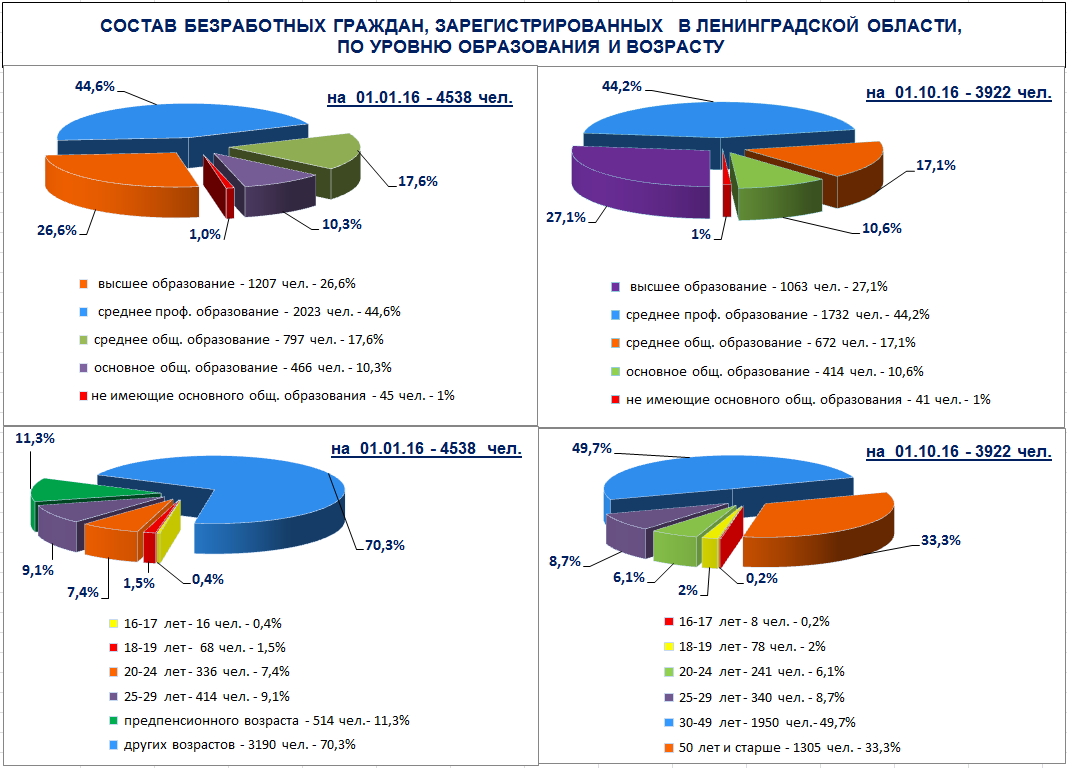 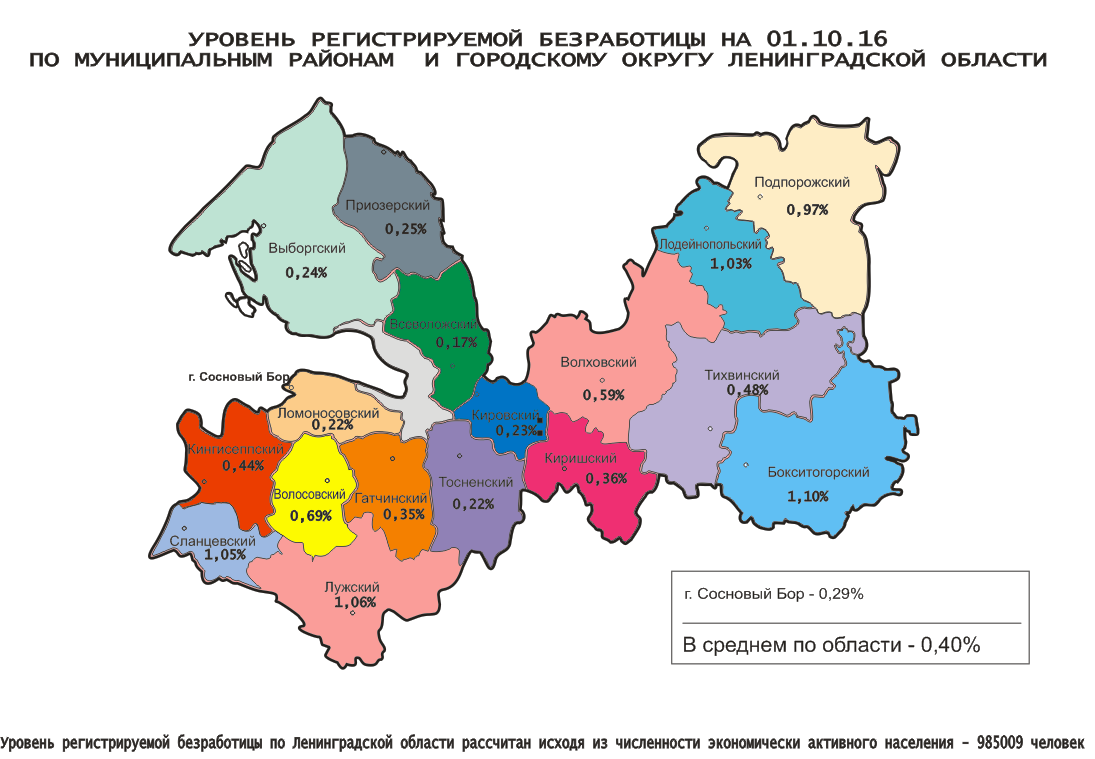 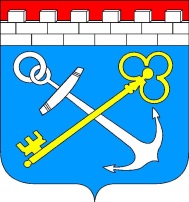 АДМИНИСТРАЦИЯ ЛЕНИНГРАДСКОЙ ОБЛАСТИКОМИТЕТ ПО ТРУДУ И ЗАНЯТОСТИ НАСЕЛЕНИЯ ЛЕНИНГРАДСКОЙ ОБЛАСТИСИТУАЦИЯна рынке труда Ленинградской областии основные результаты работы комитета по труду и занятости населенияЛенинградской областиза 9 месяцев 2016 года2016в том числе:в том числе:в том числе:в том числе:в том числе:в том числе:в том числе:в том числе:в том числе:в том числе:в том числе:Продолжительность периода безработицыВсего безработных, чел.Всего безработных, чел.Всего безработных, чел.молодежь ввозрасте 16-29 лет, чел.молодежь ввозрасте 16-29 лет, чел.женщины, чел.женщины, чел.инвалиды, чел.инвалиды, чел.жителисельской местности, чел.жителисельской местности, чел.01.01.01.01.01.10.01.01.01.10.01.01.01.01.01.10.01.01.01.01.01.10.01.01.01.01.01.10.2016 2016 2016 2016 2016 2016 2016 2016 2016 2016 2016 2016 2016 2016 Всего по области453845383922834667246224622055603603569130413041159до 1 месяца757757561170143397397312757590217217153от 1 до 4 мес.20722072158143433311501150820274274211591591461от 4 до 8 мес.100010001153164149521521551142142167277277380от 8 до 1 года5615614696139305305283818168177177126более года14814815853898989313133424239Средняя продолжительность периода безработицы4,34,34,63,43,44,34,34,74,74,74,84,34,34,6Категории работников по видам происшествий9 месяцев 2015 года 9 месяцев   2016 года+/-, человек Общее количество пострадавших на производстве336297- 39 Количество погибших на производстве2214- 8Количество получивших тяжелые травмы на производстве4647+ 1Количество получивших профессиональные заболевания1816- 2Таблица 1Таблица 1Показатели, характеризующие изменение ситуации на рынке труда Ленинградской области,Показатели, характеризующие изменение ситуации на рынке труда Ленинградской области,Показатели, характеризующие изменение ситуации на рынке труда Ленинградской области,Показатели, характеризующие изменение ситуации на рынке труда Ленинградской области,Показатели, характеризующие изменение ситуации на рынке труда Ленинградской области,Показатели, характеризующие изменение ситуации на рынке труда Ленинградской области,Показатели, характеризующие изменение ситуации на рынке труда Ленинградской области,Показатели, характеризующие изменение ситуации на рынке труда Ленинградской области,Показатели, характеризующие изменение ситуации на рынке труда Ленинградской области,Показатели, характеризующие изменение ситуации на рынке труда Ленинградской области,Показатели, характеризующие изменение ситуации на рынке труда Ленинградской области,Показатели, характеризующие изменение ситуации на рынке труда Ленинградской области,Показатели, характеризующие изменение ситуации на рынке труда Ленинградской области,Показатели, характеризующие изменение ситуации на рынке труда Ленинградской области,Показатели, характеризующие изменение ситуации на рынке труда Ленинградской области,муниципальных районов, городского округа  Ленинградской области за 9 месяцев 2015-2016 гг.муниципальных районов, городского округа  Ленинградской области за 9 месяцев 2015-2016 гг.муниципальных районов, городского округа  Ленинградской области за 9 месяцев 2015-2016 гг.муниципальных районов, городского округа  Ленинградской области за 9 месяцев 2015-2016 гг.муниципальных районов, городского округа  Ленинградской области за 9 месяцев 2015-2016 гг.муниципальных районов, городского округа  Ленинградской области за 9 месяцев 2015-2016 гг.муниципальных районов, городского округа  Ленинградской области за 9 месяцев 2015-2016 гг.муниципальных районов, городского округа  Ленинградской области за 9 месяцев 2015-2016 гг.муниципальных районов, городского округа  Ленинградской области за 9 месяцев 2015-2016 гг.муниципальных районов, городского округа  Ленинградской области за 9 месяцев 2015-2016 гг.муниципальных районов, городского округа  Ленинградской области за 9 месяцев 2015-2016 гг.муниципальных районов, городского округа  Ленинградской области за 9 месяцев 2015-2016 гг.муниципальных районов, городского округа  Ленинградской области за 9 месяцев 2015-2016 гг.муниципальных районов, городского округа  Ленинградской области за 9 месяцев 2015-2016 гг.муниципальных районов, городского округа  Ленинградской области за 9 месяцев 2015-2016 гг.№МуниципальныеМуниципальныеИщущие работуИщущие работуИщущие работуИщущие работуИщущие работуИщущие работуИщущие работуИщущие работуИщущие работу01.10.16  к 01.10.15,               %01.10.16  к 01.10.15,               %01.10.16  к 01.01.16,             %01.10.16  к 01.01.16,             %п/прайоны,районы,Поставлено на учет, чел.Поставлено на учет, чел.Поставлено на учет, чел.Поставлено на учет, чел.Поставлено на учет, чел.9 мес. 2016  кСостоит на учете, чел.Состоит на учете, чел.Состоит на учете, чел.Состоит на учете, чел.Состоит на учете, чел.Состоит на учете, чел.01.10.16  к 01.10.15,               %01.10.16  к 01.10.15,               %01.10.16  к 01.01.16,             %01.10.16  к 01.01.16,             %городской округгородской округ9 мес.                 2015 года9 мес.                 2015 года9 мес.                2016 года9 мес.                2016 года9 мес.                2016 года9 мес. 2015,Состоит на учете, чел.Состоит на учете, чел.Состоит на учете, чел.Состоит на учете, чел.Состоит на учете, чел.Состоит на учете, чел.01.10.16  к 01.10.15,               %01.10.16  к 01.10.15,               %01.10.16  к 01.01.16,             %01.10.16  к 01.01.16,             %9 мес.                 2015 года9 мес.                 2015 года9 мес.                2016 года9 мес.                2016 года9 мес.                2016 года%на 01.10.15на 01.10.15на 01.01.16на 01.01.16на 01.10.16на 01.10.1601.10.16  к 01.10.15,               %01.10.16  к 01.10.15,               %01.10.16  к 01.01.16,             %01.10.16  к 01.01.16,             %АББ11222344556677881.Бокситогорский Бокситогорский 10991099131313131313119,5328328331331378378114,2114,2114,2114,22.Волосовский Волосовский 736736853853853115,918418422722722122197,497,497,497,43.Волховский Волховский 1613161316041604160499,4407407395395429429108,6108,6108,6108,64.Всеволожский Всеволожский 2366236623432343234399,049049063637197191141,31141,31141,31141,35.Выборгский Выборгский 16361636183118311831111,934334339639632832882,882,882,882,86.Гатчинский Гатчинский 24782478258425842584104,373873870170164364391,791,791,791,77.Кингисеппский Кингисеппский 11651165132713271327113,923223225825824624695,395,395,395,38.Киришский Киришский 1246124610991099109988,2228228203203220220108,4108,4108,4108,49.Кировский Кировский 1430143013721372137295,9190190170170209209122,9122,9122,9122,910.Лодейнопольский Лодейнопольский 823823897897897109,019719720920920520598,198,198,198,111.Ломоносовский Ломоносовский 10341034105710571057102,217617615715714914994,994,994,994,912.Лужский Лужский 12411241124512451245100,3409409391391402402102,8102,8102,8102,813.Подпорожский Подпорожский 870870932932932107,119719721221221121199,599,599,599,514.Приозерский Приозерский 56656656056056098,99595107107868680,480,480,480,415.Сланцевский Сланцевский 1105110595695695686,542542539439428628672,672,672,672,616.Сосновоборский г.о.Сосновоборский г.о.1061106110051005100594,724124125525518318371,871,871,871,817.Тихвинский Тихвинский 1737173714711471147184,742842846546528428461,161,161,161,118.Тосненский Тосненский 1302130211341134113487,1319319256256260260101,6101,6101,6101,6Итого по областиИтого по области2350823508235832358323583100,356275627575757575459545994,894,894,894,8Таблица 2№МуниципальныеБезработныеБезработныеБезработныеБезработныеБезработныеБезработныеБезработныеБезработныеБезработныеБезработныеБезработные01.10.16 к01.10.16  кп/прайоны,Поставлено на учет, чел.Поставлено на учет, чел.Поставлено на учет, чел.Поставлено на учет, чел.9 мес. 2016 к                   9 мес. 2015, %9 мес. 2016 к                   9 мес. 2015, %Состоит на учете, чел.Состоит на учете, чел.Состоит на учете, чел.Состоит на учете, чел.Состоит на учете, чел.01.10.15,01.01.16,городской округ9 мес. 2015 года9 мес. 2015 года9 мес. 2016 года9 мес. 2016 года9 мес. 2016 к                   9 мес. 2015, %9 мес. 2016 к                   9 мес. 2015, %Состоит на учете, чел.Состоит на учете, чел.Состоит на учете, чел.Состоит на учете, чел.Состоит на учете, чел.%%9 мес. 2015 года9 мес. 2015 года9 мес. 2016 года9 мес. 2016 года9 мес. 2016 к                   9 мес. 2015, %9 мес. 2016 к                   9 мес. 2015, %на 01.10.15на 01.10.15на 01.01.16на 01.01.16на 01.10.16АБ11223344556781.Бокситогорский 599599714714119,2119,2282282309309314111,3101,62.Волосовский 315315426426135,2135,2130130192192173133,190,13.Волховский 707707729729103,1103,1353353361361353100,097,84.Всеволожский 545545617617113,2113,2217217302302274126,390,75.Выборгский 526526536536101,9101,926626632232225495,578,96.Гатчинский 1018101890890889,289,255455455855850491,090,37.Кингисеппский 403403426426105,7105,7163163211211185113,587,78.Киришский 38038032932986,686,613813815215211986,278,39.Кировский 22622620520590,790,7106106119119122115,1102,510.Лодейнопольский 308308389389126,3126,3161161194194178110,691,811.Ломоносовский 250250226226110,2110,21441441151159666,783,512.Лужский 614614665665108,3108,335235234634634397,499,113.Подпорожский 365365399399109,3109,3163163188188176108,093,614.Приозерский 17817816916994,994,9818190907693,884,415.Сланцевский 66666653953980,980,937137136836826370,971,516.Сосновоборский г.о.26626620820878,278,214214217417410674,660,917.Тихвинский 51051046846891,891,827727732832821176,264,318.Тосненский 42142134234281,281,220320320920917586,283,7Итого по области8297829782958295100,0100,04103410345384538392295,686,4Таблица 3Таблица 3№МуниципальныеТрудоустроеноТрудоустроеноп/прайоны,всего, чел.всего, чел.всего, чел.9 мес. 2016 к 
9 мес.  2015, %Отношение трудоустроенных к ищущим работу гражданам,                                                                         %Отношение трудоустроенных к ищущим работу гражданам,                                                                         %Отношение трудоустроенных к ищущим работу гражданам,                                                                         %городской округвсего, чел.всего, чел.всего, чел.9 мес. 2016 к 
9 мес.  2015, %Отношение трудоустроенных к ищущим работу гражданам,                                                                         %Отношение трудоустроенных к ищущим работу гражданам,                                                                         %Отношение трудоустроенных к ищущим работу гражданам,                                                                         %9 мес.   2015 года9 мес.   2015 года9 мес.       2016 года9 мес. 2016 к 
9 мес.  2015, %Отношение трудоустроенных к ищущим работу гражданам,                                                                         %Отношение трудоустроенных к ищущим работу гражданам,                                                                         %Отношение трудоустроенных к ищущим работу гражданам,                                                                         %9 мес.   2015 года9 мес.   2015 года9 мес.       2016 года9 мес. 2016 к 
9 мес.  2015, %9 мес. 2015 года9 мес. 2015 года9 мес. 2016 годаAБ11234451.Бокситогорский 550550595108,250,050,045,32.Волосовский 391391421107,753,153,149,43.Волховский 12511251119595,577,677,674,54.Всеволожский 17661766175699,474,674,674,95.Выборгский 115011501284111,770,370,370,16.Гатчинский 170317031822107,068,768,770,57.Кингисеппский 705705893126,760,560,567,38.Киришский 86186170882,269,169,164,49.Кировский 10731073106999,675,075,077,910.Лодейнопольский 471471497105,557,257,255,411.Ломоносовский 779779837107,475,375,379,212.Лужский 665665683102,753,653,654,913.Подпорожский 538538548101,961,861,858,814.Приозерский 372372412110,865,765,773,615.Сланцевский 495495560113,144,844,858,616.Сосновоборский г.о.764764803105,172,072,079,917.Тихвинский 12311231123099,970,970,983,618.Тосненский 837837853101,964,364,375,2Итого по области156021560216166103,666,466,468,5Таблица 4№Муниципальныерайоны,городской округ     Наличие свободных рабочих мест, ед.     Наличие свободных рабочих мест, ед.     Наличие свободных рабочих мест, ед.     Наличие свободных рабочих мест, ед.     Наличие свободных рабочих мест, ед.     Наличие свободных рабочих мест, ед.Уровень регистриремой безработицы, %Уровень регистриремой безработицы, %Уровень регистриремой безработицы, %Уровень регистриремой безработицы, %Уровень регистриремой безработицы, %п/пМуниципальныерайоны,городской округ01.10.16 к01.10.16 к01.10.16 кувелич.(+), уменьш.(-) на пунктыувелич.(+), 
уменьш. (-) на пунктыМуниципальныерайоны,городской округ на 01.10.15на 01.01.16на 01.10.1601.10.15,01.10.15,01.01.16,  на 01.10.15на 01.01.16на 01.10.16увелич.(+), уменьш.(-) на пунктыувелич.(+), 
уменьш. (-) на пунктыМуниципальныерайоны,городской округ%%%01.10.16-01.10.1501.10.16-01.01.16АБ1234456789101.Бокситогорский 260192391150,4150,4203,60,971,091,100,130,012.Волосовский 234216295126,1126,1136,60,520,770,690,17-0,083.Волховский 60860850282,682,682,60,590,610,590,00-0,024.Всеволожский 251326732870114,2114,2107,40,140,180,170,03-0,015.Выборгский 894948983110,0110,0103,70,250,300,24-0,01-0,066.Гатчинский 1266664119894,694,6180,40,380,380,35-0,03-0,037.Кингисеппский 27779783161113,8113,8323,20,400,500,440,04-0,068.Киришский 64732548174,374,3148,00,420,460,36-0,06-0,109.Кировский 7067611263178,9178,9166,00,200,220,230,030,0110.Лодейнопольский 141697150,450,4102,90,941,131,030,09-0,1011.Ломоносовский 57040556198,498,4138,50,330,260,22-0,11-0,0412.Лужский 97363470772,772,7111,50,881,071,060,18-0,0113.Подпорожский 310239343110,6110,6143,50,901,030,970,07-0,0614.Приозерский 42928531072,372,3108,80,260,290,25-0,01-0,0415.Сланцевский 138147269194,9194,9183,01,481,471,05-0,43-0,4216.Сосновоборский г.о.16061398154196,096,0110,20,390,470,29-0,10-0,1817.Тихвинский 129711562067159,4159,4178,80,630,750,48-0,15-0,2718.Тосненский 13891066136498,298,2128,00,270,270,22-0,05-0,05Итого по области167581276418377109,7109,7144,00,420,460,40-0,02-0,06